« ПЕРВЫЕ ШАГИ – 2017»В Доме  культуры  пос.Вычегодский  с 7 по 9 апреля проходил городской конкурс  детского  творчества «Первые шаги-2017». В этом конкурсе  участвовали дети и нашего детского сада. Участников  было  много, но наши девчонки выступили просто отлично.Полина Потапкина   стала  лауреатом 1 степени.  Вика Селиванова – лауреат 3 степени, а наш дуэт : Валерия Федорова и Люда  Ценева  получили диплом 3 степени.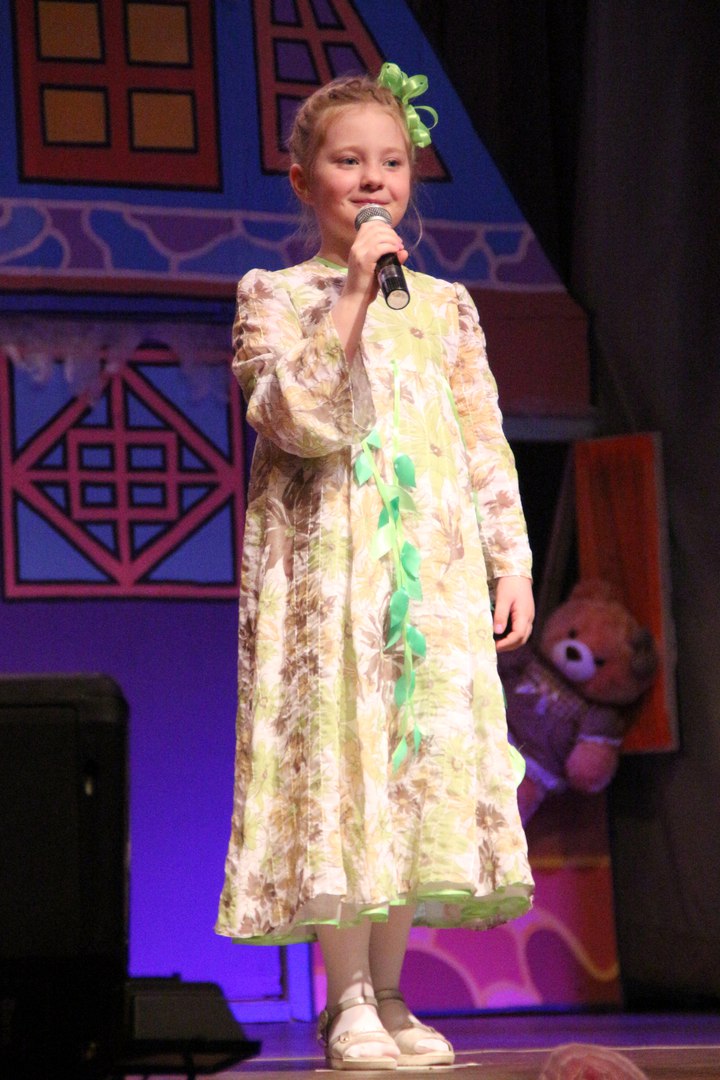 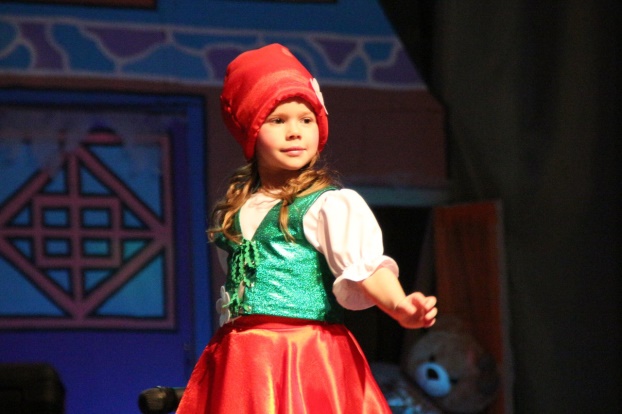 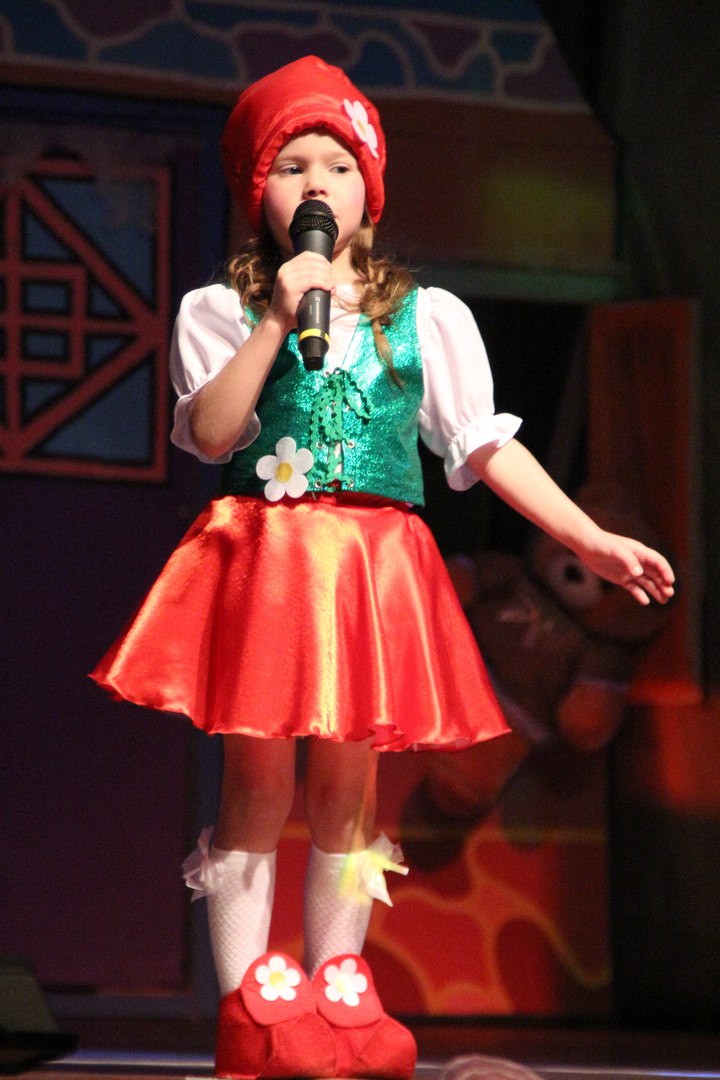 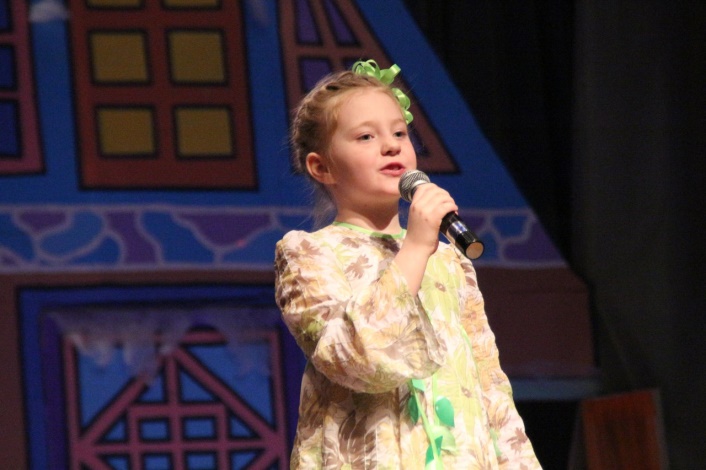 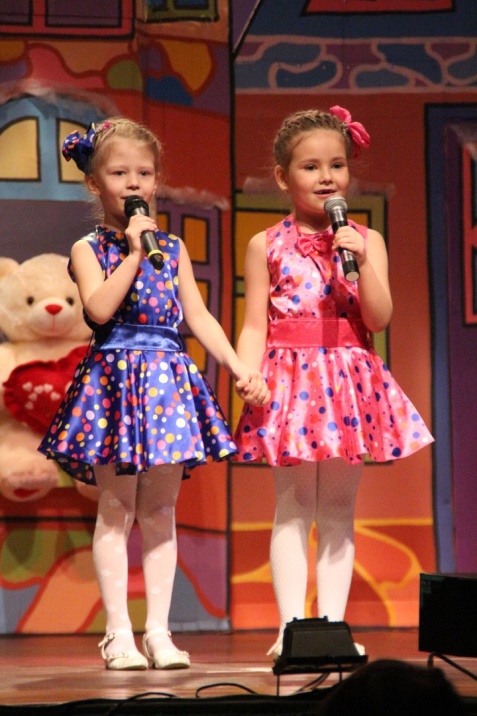 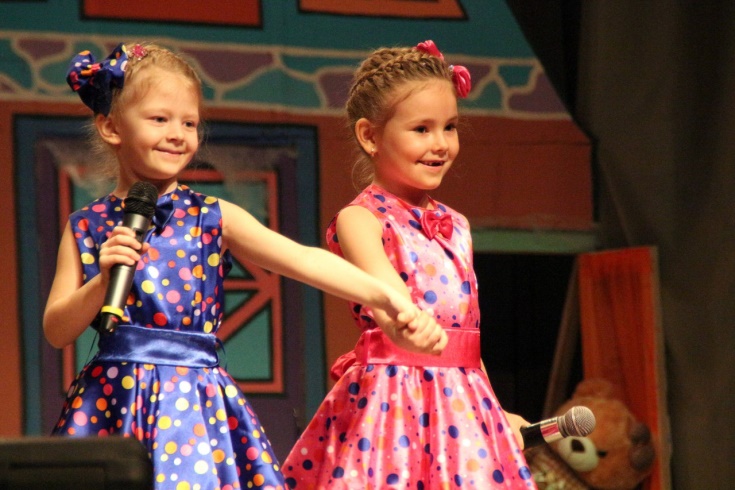 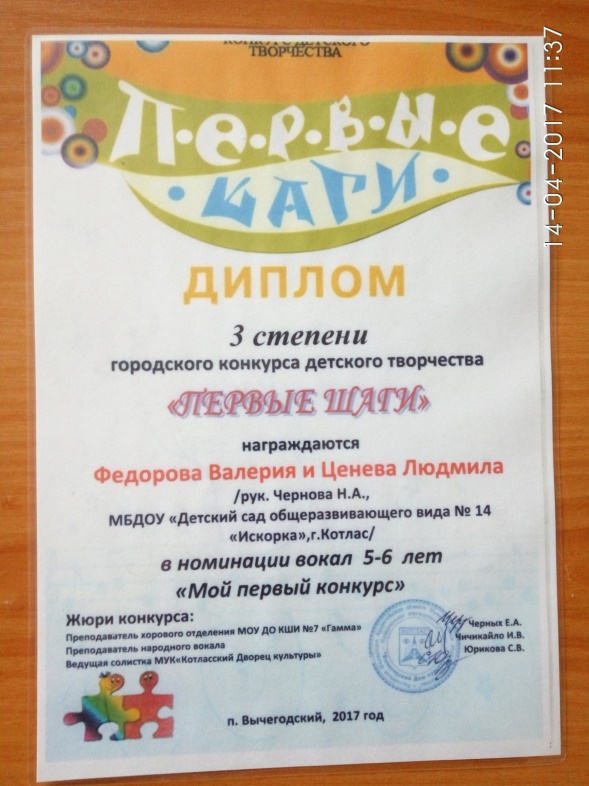 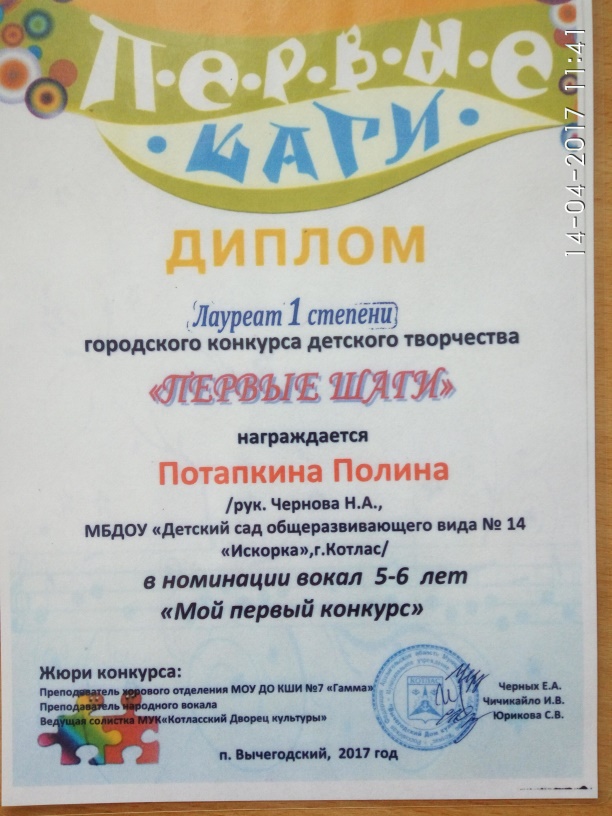 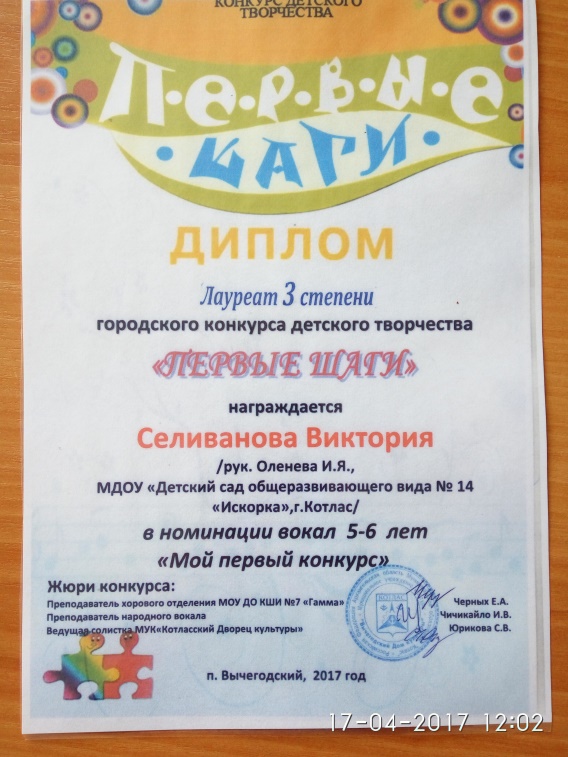 